Гидроаккумуляторы для холодной и горячей воды ZILMET ULTRA-PRO вертикальное исполнениеГидроаккумуляторы предназначены для использования с питьевой водой в системах автономного водоснабжения при работе совместно с насосом (погружным или поверхностным) и выпускаются емкостью от 8 до 3000 л в двух вариантах: с мембраной из EPDM (24 л) и из бутиловой резины (более 24 л). 
Диапазон рабочих температур гидроаккумуляторов -10°С до +99°С.
Допустимо применение в системах отопления и ГВС, а также с гликолесодержащими растворами с содержанием гликоля до 50%. 
Максимальное рабочее давление 10 атм. 
Имеется исполнение INOX-PRO из нерж. стали и специальное исполнение 16 атм.
Гидроаккумулятор состоит из корпуса, разделенный сменной мембраной  из пищевой резины на две полости: гидравлическую  и пневматическую. 
В корпусе расширительной емкости находятся ниппель для закачки воздуха, который закрыт заглушкой на резьбе; штуцер  для установки предохранительного клапана (только для гидроаккумуляторов емкостью 100 л. и выше) и штуцер  для присоединения к напорному трубопроводу.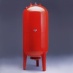 Основные свойства:• широкая сфера применения
• заменяемая мембрана из бутиловой резины, пригодная для питьевой воды
• рабочая температура: от  - 10 °С до +99 °C
• синий и красный цвет (зелёный по заказу)
• корпус из углеродистой сталиГидроаккумулятор обладает целым рядом преимуществ:Экономия места.
По сравнению с безмембранными  водонакопительными баками: меньший объем в 2-3 раза, отсутствие коррозии, привкуса и запаха в воде.
Эксплуатация с агрессивной водой.
Мембранный гидроаккумулятор можно использовать с известковой водой, водой с содержанием твердых частиц(с фланцем  из нержавеющей стали), т.к. вода соприкасается только с мембраной.
Простое обслуживание. 
Дешевая установка и быстрая сборка. Минимальные требования к обслуживанию.
Неограниченный срок эксплуатации. 
Благодаря надежной фиксации мембраны внутри бака, гарантируется её максимальная защита от перегибов и трений. Таким образом, срок эксплуатации бака практически не ограничен, поскольку мембрана подлежит замене.Характеристики и цены ZILMET ULTRA-PRO вертикального исполнения: